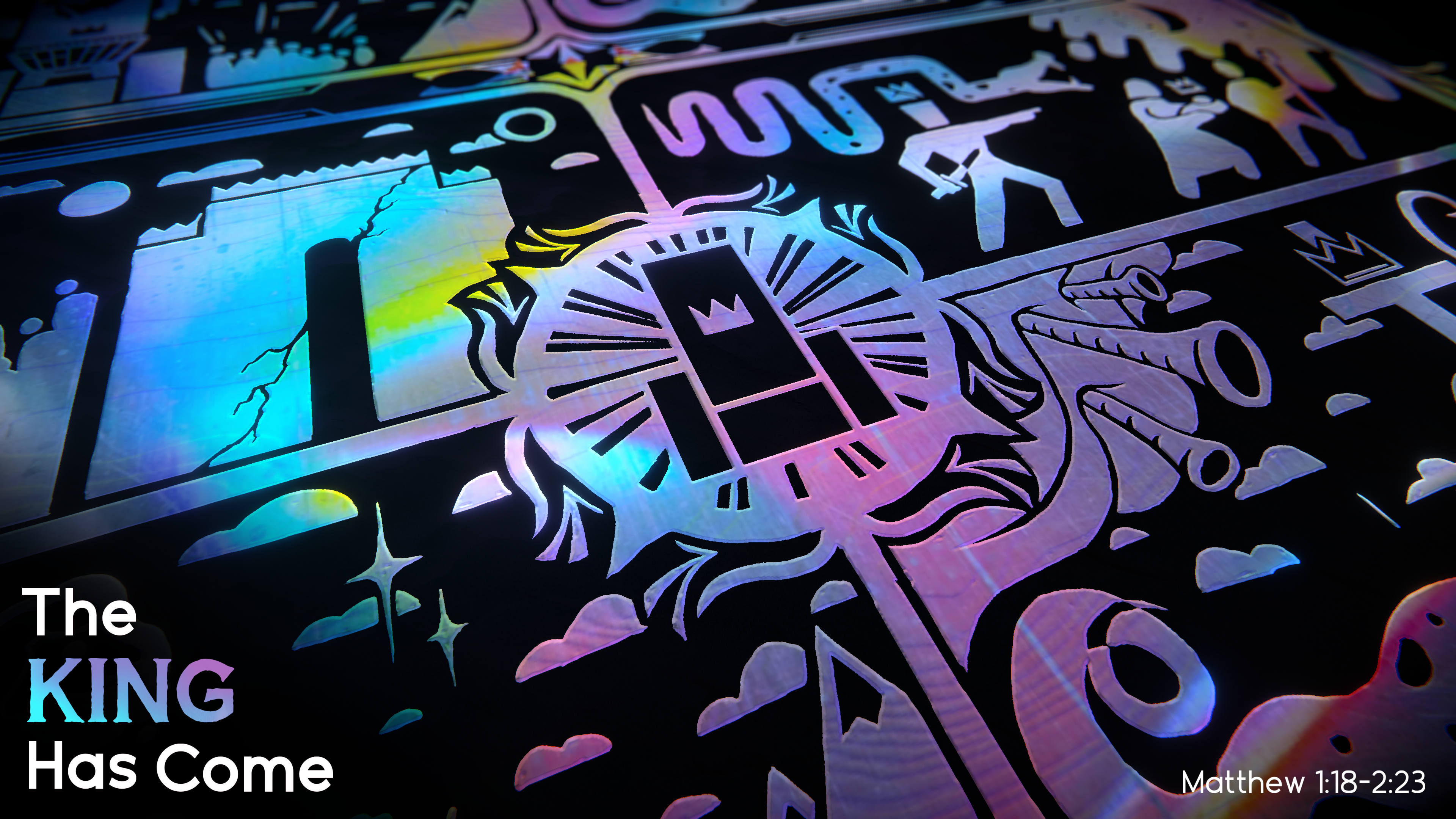 1.  Demolish ___________________________ (vv.7-8)2.  See ______________________________ (vv.9-11)3.  Let ________________________________ (v.12)Application QuestionsThese questions are provided for your further study and application of today’s sermon. Thoughtfully writing out the answers to these questions will help to drive home the point of today’s study. It is also helpful when you are able to discuss your answers with others. For more information about LifeGroups at Compass Bible Church that utilize these questions as the basis for their weekly discussion, please visit compasshillcountry.org/lifegroups or email us at info@compasshillcountry.org. Write down one observation you found particularly helpful from this week's sermon.






Read Matthew 15:7-9 & Matthew 5:23–24. In what ways can you fall into the trap of improperly worshipping God?





Herod’s root of improper worship was his desire to be king. What desires do you have that can lead you away from properly worshipping God?






Read Matthew 2:10 & Psalm 84. How do these verses motivate you to have greater joy in Christ in your worship?






What specific rhythms can you have in your week that can help cultivate a deeper joy in Christ?






Read Psalm 95:6 & Matthew 2:11. Why is it essential to come prepared to worship God? What can you start doing this week to prepare you for corporate worship on Sunday & at Life Group?